YURT İÇİ PROGRAMI VELİ TAAHHÜTNAMESİ ve KAYIT FORMUKayıt formundaki bilgilerin eksiksiz ve öğrencinin resmi kimlik belgesi ile uyumlu olarak doldurulması velilerimizin sorumluluğundadır. İletmiş olduğunuz bilgiler uçak bilet rezervasyonu, otel rezervasyonu ve etkinlik katılım sertifikalarında kullanılacaktır. Bilgilerin hatalı ya da eksik olması halinde doğabilecek aksaklıklardan sorumlu olmadığımızı hatırlatmak isteriz. Ayrıca tarafınızca imzalanması beklenen veli taahhütnamesinin de dikkatli bir şekilde okunmasını ve imzalanarak tarafımıza iletilmesini rica ederiz. Aksi takdirde öğrencimizin etkinlik kayıt işlemleri tamamlanamayacaktır. Öğrencinin Adı, Soyadı       : ..................................................................................................................................................................	Okul Kampüsünün Adı	: ............................................................  	Sınıfı 		: .................................................................Doğum Tarihi		: ............................................................	Kan Grubu 	: .................................................................T.C. Vatandaşlık Numarası: ........................................................... 	Cinsiyeti : 	 Kız 		 Erkek 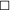 Öğrenci Cep Telefonu	: ................................................................	E-mail Adresi: ........................................................................Ev Adresi		: ...................................................................................................................................................................TARAFLAR: Bu sözleşme Majole Eğitim ve Turizm Danışmanlığı (bundan böyle Majole olarak anılacaktır) ile öğrenci ve velisi arasında imzalanmıştır.MAJOLE’un SORUMLULUĞU: Proje amaçlı düzenlenen tüm yurt dışı ve yurt içi eğitim gezileri, seminer, yaz okulu, yaz kampı ve dil okulu organizasyonlarını broşür ve tekliflerde belirtildiği şekilde koordine eder. Projelerde belirlenen akademik çalışmanın gerçekleştirilmesini ve planlanan kazanımların öğrenciler tarafından edinilmesi için ortam sağlar. Majole bütün yurt dışı ve yurt içi programların öncesinde, gerçekleşmesi sırasında ve sonrasında etkin rol alır. Vize işlemlerinin takibi, seyahat sigortası, ulaşım, transfer, konaklama organizasyonlarını yapar; ilkokul - ortaokul - lise - üniversite ziyaretlerini gerçekleştirir. Müze, yerel resmi kuruluşlar ve özel işletmelerin ziyaretleri gibi projenin gerektirdiği organizasyonları koordine eder.  ÖDEME ve KAYIT İŞLEMLERİ: Projeye katılmak isteyen öğrenci, görevli öğretmenler ya da Majole web sayfası (www.majole.com) aracılığıyla program kayıt formunu eksiksiz doldurur, velisi tarafından veli taahhütnamesi imzalanır ve Majole’e teslim edilmesiyle kayıt işlemi başlatılır. Program ücretinin ödenmesi ile kayıt işlemi kesinleşir. Program ücretinin ödeme tablosunda belirtilen son ödeme tarihine kadar nakit veya kredi kartı ile Majole’e yapılması gerekmektedir. İstendiği takdirde aşağıda bilgisi verilen hesap numarasına açıklama kısmına “öğrencinin adı, soyadı, program adı ve öğrencinin okuduğu kampüsün adı” yazılarak da ödeme yapılabilir. Ödeme tablosunda belirlenen tarihlerde ödemesi tamamlanmayan öğrenciler kayıt formu doldurmuş olsa dahi programa katılamayacak olup, taksitli ödeme yaptıysa ilk taksit tutarı iade edilmez.ÖDEME BİLGİLERİBanka: 			BBVA Garanti Bankası ValiKonağı ŞubesiUnvan:			MAJOLE TURİZM VE EĞİTİM DANIŞMANLIĞI İÇ VE DIŞ TİCARET LTD. ŞTİ.Şube ve Hesap No:		183 - 6295563	    	 Hesap Türü: TRY		IBAN:	TR77 0006 2000 1830 0006 2955 63ÖĞRENCİ ve AİLELERİN SORUMLULUKLARI: Bulunduğu ülkenin yasalarına ve Majole’ün belirlediği kurallara uymayan öğrenciler, velileri haberdar edilerek ve onayları alınarak ücretini kendi karşılamak koşulu ile yurt dışında ise Türkiye’ye, yurt içinde ise ikamet ettiği şehre geri gönderilecektir. Belirlenen kurallara uyulmaması sebebiyle meydana gelebilecek zararlardan Majole sorumlu tutulamaz. Şahsi eşyaların sorumluluğu öğrenciye aittir. Öğrencilerin programda neden olacakları herhangi bir kural ihlali veya maddi zarar durumunda cezai ücretin ödenmesi, bozulan/kırılan eşyaların tamiri veya nakit olarak satın alınması yükümlülüğünü zarara sebebiyet  veren öğrencinin velisi üstlenir. Nedeni ne olursa olsun program başladıktan sonra süresi bitmeden programdan ayrılmak isteyen öğrencilere ücret iadesi yapılmayacak olup, ulaşım ile ilgili tüm masraflarını kendi karşılamak suretiyle velinin yazılı onayı ile ikamet ettiği adrese geri dönebilir. Böyle bir durumda öğrencinin tüm sorumluluğu programdan erken ayrılmasına muvafakat eden veliye ait olacaktır.İPTAL KOŞULLARI: Ödeme tablosunda belirtilen son ödeme tarihine kadar yapılacak iptal işlemlerinin yazılı olarak bildirilmesi gerekmektedir. Son ödeme tarihinden önce bildirilen iptal taleplerinde tur kapsamında harcanan tutar düşülür ve iptal talep eden veliye iade formu gönderilerek imza karşılığında velinin bildireceği banka hesabına iade gerçekleştirilir. Son ödeme tarihinden sonraki iptal istekleri işleme alınmaz ve yapılan ödemelerin iadesi yapılmaz. İşbu veli taahhütnamesinin uygulanması ve yorumlanmasından doğabilecek uyuşmazlıkların giderilmesinde iyi niyetli görüşmeler ve sözleşmede hükmü olmayan hallerde ilgili kanun hükümleri geçerli olacaktır.İşbu veli taahhütnamesi ………………………… tarihinde imzalanmıştır. Majole tarafından organize edilen program ile ilgili sözleşmeyi ve ödeme şartlarını okuyarak tüm maddeleri kabul ettiğimi ve bu formda vermiş olduğum bilgilerin tam ve doğru olduğunu kabul, beyan ve taahhüt ederim.Program Adı:Bursa Turu- 2023Bursa Turu- 2023Bursa Turu- 2023Program Tarihi:21 Kasım 2023Program Tutarı:Peşin (Havale/EFT)  :3.150 -TLSon Ödeme ve Kayıt Tari̇hi:18.10.2023 – 03.11.2023K.K. Tek Çekim         : 3.350 -TLAnneBabaAdı Soyadı:..............................................................................Cep Telefonu:..............................................................................E-mail Adresi:..............................................................................Öğrencinin Adı Soyadı:Velinin Adı Soyadı:................................................................................İmzası: ........................................İmzası: ........................................Tarih: ………...../............../....................Tarih: ………...../............../....................